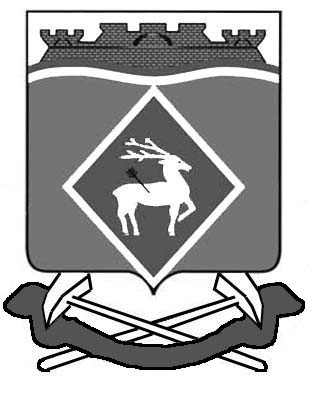      РОССИЙСКАЯ ФЕДЕРАЦИЯРОСТОВСКАЯ ОБЛАСТЬМУНИЦИПАЛЬНОЕ ОБРАЗОВАНИЕ«ЛИТВИНОВСКОЕ СЕЛЬСКОЕ ПОСЕЛЕНИЕ»АДМИНИСТРАЦИЯ ЛИТВИНОВСКОГО СЕЛЬСКОГО ПОСЕЛЕНИЯПОСТАНОВЛЕНИЕ06  ноября  2019  года                    №  97                                с. Литвиновка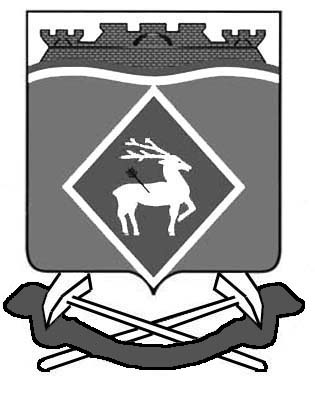 Об основных направлениях бюджетной и налоговой политики Литвиновскогосельского поселения на 2020-2022 годыВ соответствии со статьей 1842 Бюджетного кодекса Российской Федерации, Постановлением Правительства Ростовской области от 24.10.2019 г №764 « Об основных направлениях бюджетной и налоговой политики Ростовской области на 2020-2022 годы» и постановлением Администрации Литвиновского сельского поселения от 24.06.2019 года № 69 «Об утверждении Порядка и сроков составления проекта бюджета Литвиновского сельского поселения Белокалитвинского  района на 2020 год и на плановый период 2021 и 2022 годов» Администрация Литвиновского сельского поселения постановляет:1. Утвердить основные направления бюджетной и налоговой политики Литвиновского сельского поселения на 2020 – 2022 годы согласно приложению.2. Заведующему сектором экономики и финансов Администрации Литвиновского сельского поселения обеспечить разработку проекта бюджета Литвиновского сельского поселения Белокалитвинского района на основе основных направлений бюджетной и налоговой политики Литвиновского сельского поселения на 2020 – 2022 годы.3. Настоящее постановление вступает в силу со дня его официального опубликования.4. Контроль за выполнением постановления возложить на заведующего сектором экономики и финансов Администрации Литвиновского сельского поселения Голотвину С.В. Глава Администрации Литвиновскогосельского поселения                                                              И.Н. ГерасименкоВерно: ведущий специалист                                                     Сулименко А.И.Приложениек постановлению Администрации Литвиновского сельского поселенияот 06.11.2019 № 97ОСНОВНЫЕ НАПРАВЛЕНИЯбюджетной и налоговой политики Литвиновского сельского поселенияна 2020 – 2022 годы Настоящие Основные направления сформированы с учетом положений Послания Президента Российской Федерации Федеральному Собранию Российской Федерации от 20.02.2019, указов Президента Российской Федерации от 07.05.2012 № 597 «О мероприятиях по реализации государственной социальной политики»,  от 07.05.2018 № 204 «О национальных целях и стратегических задачах развития Российской Федерации на период до 2024 года», Основных направлений бюджетной, налоговой и таможенно-тарифной политики Российской Федерации на 2020 год и на плановый период 2021 и 2022 годов.1. Основные итоги реализациибюджетной и налоговой политикиБюджетная политика, проводимая Администрацией, ориентирована на обеспечение сбалансированности и устойчивости бюджетной системы Литвиновского сельского поселения, решение первоочередных задач, поставленных Президентом Российской Федерации, Губернатором Ростовской области.По итогам 2018 года наблюдается  увеличение доходов  бюджета Литвиновского сельского поселения .Объем доходов составил 13 008,4 тыс. рублей, увеличение относительно уровня 2017года – на 1 222,7 тыс. рублей. Расходы составили 12 992,1 тыс. рублей. По результатам исполнения сложился профицит – 16,3 тыс. рублей.Среднедушевой бюджетный доход на жителя Литвиновского сельского поселения составил 5,2 тыс. рублей.Доходными источниками бюджета Литвиновского сельского поселения являлись собственные доходы и безвозмездные поступления от других бюджетов бюджетной системы Российской Федерации. Объем собственных доходов составил 3194,5 тыс. рублей, или 24,6 процента всех поступлений в бюджет Литвиновского сельского поселения, с увеличением к уровню 2018 года – на 62,0 тыс. рублей.Осуществлен переход на новый порядок определения налоговой базы по налогу на имущество физических лиц исходя из кадастровой стоимости объектов налогообложения. Разработана нормативно-правовая база для перехода на исчисление налога на имущество организаций исходя из кадастровой стоимости в отношении объектов административно-деловой, торговой недвижимости, а также жилых домов и жилых помещений, не учитываемых на балансе в качестве объектов основных средств.Бюджетная политика в сфере бюджетных расходов была направлена 
на решение социальных и экономических задач Литвиновского сельского поселения.Приоритетным направлением является обеспечение расходов 
в социальной сфере. Расходы на культуру и спорт в 2018 году составили 5429,4 тыс. рублей, или 41,8 процента всех расходов бюджета поселения. В 2018 году обеспечена реализация 10 муниципальной программы. На эти цели направлено 12691,9 тыс. рублей, или 97,7процента всех расходов местного бюджета. Продолжается выполнение Плана ,утвержденного Распоряжением Администрации Литвиновского сельского поселения от 15.06.2017 № 25 по устранению с 1 января 2018 г. неэффективных льгот (пониженных ставок по налогам), установленных решениями Собрания депутатов Литвиновского сельского поселения.В рамках данного Плана проведена оценка эффективности предоставленных на местном уровне налоговых льгот. Все налоговые льготы признаны эффективными, поскольку ориентированы на повышение жизненного уровня социально незащищенной категории населения и имеют социальную направленность.Выполняется  План мероприятий («дорожная карта») 
по увеличению поступлений налоговых и неналоговых доходов бюджета Литвиновского сельского поселения на 2017 – 2019 годы.Бюджетная политика реализуется с учетом выполнения основных задач 
по обеспечению устойчивости и сбалансированности бюджета Литвиновского сельского поселения.Продолжены мероприятия по обеспечению открытости бюджетных данных в информационно-телекоммуникационной сети «Интернет» путем размещения информации на официальном интернет-сайте Литвиновского сельского поселения. 2. Основные цели и задачи бюджетнойи налоговой политики на 2020 – 2022 годыБюджетная и налоговая политика на 2020 – 2022 годы сохранит свою направленность на реализацию приоритетных задач социально-экономического развития Литвиновского сельского поселения, будет ориентирована на достижение  целей развития посредством реализации региональных проектов в соответствии с Указом Президента Российской Федерации от 07.05.2018 № 204.Будет продолжена взвешенная долговая политика, направленная 
на обеспечение потребностей Литвиновского сельского поселения в своевременном и полном исполнении долговых обязательств и поддержание объема и структуры долговых обязательств на безопасном уровне.Эффективное управление расходами будет обеспечиваться посредством реализации муниципальных программ Литвиновского сельского поселения, в которых учтены все приоритеты развития социальной сферы, коммунальной и транспортной инфраструктуры и другие направления. Основное внимание при исполнении бюджета будет уделено операционной эффективности бюджетных расходов. Это – безусловное соблюдение бюджетного законодательства и законодательства в сфере закупок, своевременность заключения муниципальных контрактов, обеспечение контроля на всех этапах исполнения бюджета.Основные направления для обеспечения устойчивого и сбалансированного исполнения бюджета: увеличение поступлений налоговых и неналоговых доходов;  оптимизация бюджетных расходов;   сокращение долговой нагрузки;  утверждение (исполнение) бюджета с соблюдением ограничений 
по объему дефицита бюджета и муниципальному долгу Литвиновского сельского поселения. 2.1. Меры стимулирования инвестиционной активностиОдним из основных приоритетов бюджетных расходов на предстоящий период будет оставаться финансовая поддержка экономики. Это принесет как социальный, так и экономический эффект – создание новых рабочих мест, поступление налоговых платежей.Главной целью проводимой инвестиционной политики в последнее время является привлечение инвестиций в экономику. Такое стимулирование инвестиционной активности осуществляется с использованием двух групп инструментов: финансовых и нефинансовых.К мерам финансовой поддержки инвесторов и их налогового стимулирования относятся налоговые льготы, компенсации части процентной ставки по кредитам на реализацию инвестиционных проектов, возмещение части затрат по созданию объектов капитального строительства инженерной инфраструктуры и (или) их подключению (технологическому присоединению) к инженерным системам электро-, газо-, водоснабжения и водоотведения.В качестве нефинансовых инструментов стимулирования инвестиционной активности будет оказываться поддержка в процессе разработки и реализации инвестиционных проектов в приоритетных отраслях.2.2. Меры, направленные на рост реальных доходов гражданВажную роль в повышении реальных доходов граждан будет играть ежегодное установление минимального размера оплаты труда в размере величины прожиточного минимума трудоспособного населения, поддержание достигнутых уровней заработной платы отдельных категорий работников, определенных указами Президента Российской Федерации от 07.05.2012 № 597, от 01.06.2012 № 761, от 28.12.2012 № 1 688 (далее – указы Президента Российской Федерации 2012 года), а также проведение ежегодной индексации заработной платы иных категорий работников организаций бюджетной сферы.В целях сохранения достигнутого соотношения оплаты труда категорий работников, определенных указами Президента Российской Федерации 2012 года, с показателем среднемесячного дохода от трудовой деятельности будут предусмотрены в полном объеме бюджетные ассигнования исходя из прогнозного роста данного показателя в соответствии с прогнозом социально-экономического развития Ростовской области на 2020 – 2022 годы.В соответствии с планируемым внесением изменений в статью 1 Федерального закона от 19.06.2000 № 82-ФЗ «О минимальном размере оплаты труда» будет предусмотрено повышение расходов на заработную плату низкооплачиваемых работников.В целях повышения открытости и общественного участия граждан в управлении общественными финансами введена практика планирования бюджетных ассигнований в форме инициативного бюджетирования при непосредственном участии жителей поселения в решении вопросов местного значения.2.3. Меры налогового стимулированияБудет продолжено применение мер, направленных на развитие доходной базы, улучшение администрирования доходов, концентрацию имеющихся ресурсов на приоритетных направлениях социально-экономического развития.2.4. Эффективность органов муниципального управления и внутреннего муниципального финансового контроля Эффективность деятельности органов исполнительной власти будет определяться с учетом достижения целей, установленных Указом Президента Российской Федерации от 07.05.2018 № 204, а также показателей в соответствии с Указом Президента Российской Федерации от 25.04.2019 № 193 «Об оценке эффективности деятельности высших должностных лиц (руководителей высших исполнительных органов государственной власти) субъектов Российской Федерации и деятельности органов исполнительной власти субъектов Российской Федерации». На основании бюджетного законодательства предусмотрены меры персональной ответственности за недостижение установленных показателей.3. Повышение эффективности и приоритизация бюджетных расходовБюджетная политика в сфере расходов будет направлена на безусловное исполнение действующих расходных обязательств, в том числе с учетом их приоритизации и повышения эффективности использования финансовых ресурсов.В целях создания условий для эффективного использования средств бюджета и мобилизации ресурсов продолжится применение следующих основных подходов:разработка бюджета на основе муниципальных программ;обеспечение реструктуризации бюджетной сети, при условии сохранения качества и объемов государственных услуг;неустановление расходных обязательств, не связанных с решением вопросов, отнесенных Конституцией Российской Федерации и федеральными законами к полномочиям органов муниципальной власти субъектов Российской Федерации;активное привлечение внебюджетных ресурсов, направление средств от приносящей доход деятельности в том числе на повышение оплаты труда отдельным категориям работников, поименованных в указах Президента Российской Федерации 2012 года;совершенствование модели исполнения полномочий по внутреннему муниципальному финансовому контролю на всех этапах бюджетного процесса;обеспечение соблюдения финансовой дисциплины при использовании бюджетных средств;Ведущий специалист                                                А.И. Сулименко